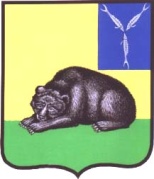 АДМИНИСТРАЦИЯВОЛЬСКОГО  МУНИЦИПАЛЬНОГО РАЙОНА
 САРАТОВСКОЙ ОБЛАСТИПОСТАНОВЛЕНИЕ  От   27.10.2022г.   №    2102Об утверждении отчета об исполнениибюджета муниципального образованиягород Вольск за 3 квартал 2022 годаВ соответствии с пунктом 5 статьи 264.2 Бюджетного кодекса Российской Федерации и на основании ст. ст. 3, 32 Устава муниципального образования город Вольск, ст. ст. 29, 35, 50 Устава Вольского муниципального района, ПОСТАНОВЛЯЮ:1.Утвердить отчет об исполнении бюджета муниципального образования город Вольск за 3 квартал2022года (приложение).2. Направить отчет об исполнении бюджета муниципального образования город Вольск за 3 квартал 2022года в Совет муниципального образования город Вольскв Контрольно-счетную комиссию Вольского муниципального района.3. Настоящее постановление подлежит официальному опубликованию.4. Контроль за исполнением настоящего постановления возложить на  заместителя главы администрации Вольского муниципального района по экономике, промышленности и потребительскому рынку.И.о. главы Вольскогомуниципального района                                                                    М.А. КузнецовПриложение № 1 к постановлениюадминистрации Вольскогомуниципального районаот 27.10.2022г. № 2102                                 1. Доходы бюджета                                 1. Доходы бюджета                                 1. Доходы бюджета                                 1. Доходы бюджета                                 1. Доходы бюджета                                 1. Доходы бюджета Наименование показателяКод строкиКод дохода по бюджетной классификацииУтвержденные бюджетные назначенияИсполненоНеисполненные назначения Наименование показателяКод строкиКод дохода по бюджетной классификацииУтвержденные бюджетные назначенияИсполненоНеисполненные назначения Наименование показателяКод строкиКод дохода по бюджетной классификацииУтвержденные бюджетные назначенияИсполненоНеисполненные назначения123456Доходы бюджета - всего010x462 712 781,58222 787 144,04239 925 637,54в том числе:  Комитет по управлению муниципальным имуществом и природными ресурсами администрации Вольского муниципального района010062 0 00 00000 00 0000 0006 295 737,838 729 826,07311 517,26  НАЛОГОВЫЕ И НЕНАЛОГОВЫЕ ДОХОДЫ010062 1 00 00000 00 0000 0006 295 737,838 729 826,07311 517,26  ДОХОДЫ ОТ ИСПОЛЬЗОВАНИЯ ИМУЩЕСТВА, НАХОДЯЩЕГОСЯ В ГОСУДАРСТВЕННОЙ И МУНИЦИПАЛЬНОЙ СОБСТВЕННОСТИ010062 1 11 00000 00 0000 0006 033 000,005 721 482,74311 517,26  Доходы, получаемые в виде арендной либо иной платы за передачу в возмездное пользование государственного и муниципального имущества (за исключением имущества бюджетных и автономных учреждений, а также имущества государственных и муниципальных унитарных предприятий, в том числе казенных)010062 1 11 05000 00 0000 1206 033 000,005 721 482,74311 517,26  Доходы, получаемые в виде арендной платы за земельные участки, государственная собственность на которые не разграничена, а также средства от продажи права на заключение договоров аренды указанных земельных участков010062 1 11 05010 00 0000 1206 033 000,005 721 482,74311 517,26  Доходы, получаемые в виде арендной платы за земельные участки, государственная собственность на которые не разграничена и которые расположены в границах городских поселений, а также средства от продажи права на заключение договоров аренды указанных земельных участков010062 1 11 05013 13 0000 1206 033 000,005 721 482,74311 517,26  ДОХОДЫ ОТ ПРОДАЖИ МАТЕРИАЛЬНЫХ И НЕМАТЕРИАЛЬНЫХ АКТИВОВ010062 1 14 00000 00 0000 000257 737,833 000 943,33-  Доходы от реализации имущества, находящегося в государственной и муниципальной собственности (за исключением движимого имущества бюджетных и автономных учреждений, а также имущества государственных и муниципальных унитарных предприятий, в том числе казенных)010062 1 14 02000 00 0000 000-1 256 991,53-  Доходы от реализации имущества, находящегося в собственности городских поселений (за исключением движимого имущества муниципальных бюджетных и автономных учреждений, а также имущества муниципальных унитарных предприятий, в том числе казенных), в части реализации основных средств по указанному имуществу010062 1 14 02050 13 0000 410-1 256 991,53-  Доходы от реализации иного имущества, находящегося в собственности городских поселений (за исключением имущества муниципальных бюджетных и автономных учреждений, а также имущества муниципальных унитарных предприятий, в том числе казенных), в части реализации основных средств по указанному имуществу010062 1 14 02053 13 0000 410-1 256 991,53-  Доходы от продажи земельных участков, находящихся в государственной и муниципальной собственности010062 1 14 06000 00 0000 430257 737,831 743 951,80-  Доходы от продажи земельных участков, государственная собственность на которые не разграничена010062 1 14 06010 00 0000 430257 737,831 743 951,80-  Доходы от продажи земельных участков, государственная собственность на которые не разграничена и которые расположены в границах городских поселений010062 1 14 06013 13 0000 430257 737,831 743 951,80-  ШТРАФЫ, САНКЦИИ, ВОЗМЕЩЕНИЕ УЩЕРБА010062 1 16 00000 00 0000 0005 000,007 400,00-  Административные штрафы, установленные законами субъектов Российской Федерации об административных правонарушениях010062 1 16 02000 02 0000 1405 000,007 400,00-  Административные штрафы, установленные законами субъектов Российской Федерации об административных правонарушениях, за нарушение муниципальных правовых актов010062 1 16 02020 02 0000 1405 000,007 400,00-  Финансовое управление администрации Вольского муниципального района010063 0 00 00000 00 0000 000--1,00-  БЕЗВОЗМЕЗДНЫЕ ПОСТУПЛЕНИЯ010063 2 00 00000 00 0000 000--1,00-  ПЕРЕЧИСЛЕНИЯ ДЛЯ ОСУЩЕСТВЛЕНИЯ ВОЗВРАТА (ЗАЧЕТА) ИЗЛИШНЕ УПЛАЧЕННЫХ ИЛИ ИЗЛИШНЕ ВЗЫСКАННЫХ СУММ НАЛОГОВ, СБОРОВ И ИНЫХ ПЛАТЕЖЕЙ, А ТАКЖЕ СУММ ПРОЦЕНТОВ ЗА НЕСВОЕВРЕМЕННОЕ ОСУЩЕСТВЛЕНИЕ ТАКОГО ВОЗВРАТА И ПРОЦЕНТОВ, НАЧИСЛЕННЫХ НА ИЗЛИШНЕ ВЗЫСКАННЫЕ СУММЫ010063 2 08 00000 00 0000 000--1,00-  Перечисления из бюджетов городских поселений (в бюджеты городских поселений) для осуществления возврата (зачета) излишне уплаченных или излишне взысканных сумм налогов, сборов и иных платежей, а также сумм процентов за несвоевременное осуществление такого возврата и процентов, начисленных на излишне взысканные суммы010063 2 08 05000 13 0000 150--1,00-  Федеральное казначейство010100 0 00 00000 00 0000 00011 177 700,009 615 308,591 562 391,41  НАЛОГОВЫЕ И НЕНАЛОГОВЫЕ ДОХОДЫ010100 1 00 00000 00 0000 00011 177 700,009 615 308,591 562 391,41  НАЛОГИ НА ТОВАРЫ (РАБОТЫ, УСЛУГИ), РЕАЛИЗУЕМЫЕ НА ТЕРРИТОРИИ РОССИЙСКОЙ ФЕДЕРАЦИИ010100 1 03 00000 00 0000 00011 177 700,009 615 308,591 562 391,41  Акцизы по подакцизным товарам (продукции), производимым на территории Российской Федерации010100 1 03 02000 01 0000 11011 177 700,009 615 308,591 562 391,41  Доходы от уплаты акцизов на дизельное топливо, подлежащие распределению между бюджетами субъектов Российской Федерации и местными бюджетами с учетом установленных дифференцированных нормативов отчислений в местные бюджеты010100 1 03 02230 01 0000 1105 053 800,004 701 413,94352 386,06  Доходы от уплаты акцизов на дизельное топливо, подлежащие распределению между бюджетами субъектов Российской Федерации и местными бюджетами с учетом установленных дифференцированных нормативов отчислений в местные бюджеты (по нормативам, установленным федеральным законом о федеральном бюджете в целях формирования дорожных фондов субъектов Российской Федерации)010100 1 03 02231 01 0000 1105 053 800,004 701 413,94352 386,06  Доходы от уплаты акцизов на моторные масла для дизельных и (или) карбюраторных (инжекторных) двигателей, подлежащие распределению между бюджетами субъектов Российской Федерации и местными бюджетами с учетом установленных дифференцированных нормативов отчислений в местные бюджеты010100 1 03 02240 01 0000 11028 000,0026 596,511 403,49  Доходы от уплаты акцизов на моторные масла для дизельных и (или) карбюраторных (инжекторных) двигателей, подлежащие распределению между бюджетами субъектов Российской Федерации и местными бюджетами с учетом установленных дифференцированных нормативов отчислений в местные бюджеты (по нормативам, установленным федеральным законом о федеральном бюджете в целях формирования дорожных фондов субъектов Российской Федерации)010100 1 03 02241 01 0000 11028 000,0026 596,511 403,49  Доходы от уплаты акцизов на автомобильный бензин, подлежащие распределению между бюджетами субъектов Российской Федерации и местными бюджетами с учетом установленных дифференцированных нормативов отчислений в местные бюджеты010100 1 03 02250 01 0000 1106 729 600,005 412 119,401 317 480,60  Доходы от уплаты акцизов на автомобильный бензин, подлежащие распределению между бюджетами субъектов Российской Федерации и местными бюджетами с учетом установленных дифференцированных нормативов отчислений в местные бюджеты (по нормативам, установленным федеральным законом о федеральном бюджете в целях формирования дорожных фондов субъектов Российской Федерации)010100 1 03 02251 01 0000 1106 729 600,005 412 119,401 317 480,60  Доходы от уплаты акцизов на прямогонный бензин, подлежащие распределению между бюджетами субъектов Российской Федерации и местными бюджетами с учетом установленных дифференцированных нормативов отчислений в местные бюджеты010100 1 03 02260 01 0000 110-633 700,00-524 821,26-108 878,74  Доходы от уплаты акцизов на прямогонный бензин, подлежащие распределению между бюджетами субъектов Российской Федерации и местными бюджетами с учетом установленных дифференцированных нормативов отчислений в местные бюджеты (по нормативам, установленным федеральным законом о федеральном бюджете в целях формирования дорожных фондов субъектов Российской Федерации)010100 1 03 02261 01 0000 110-633 700,00-524 821,26-108 878,74  Федеральная налоговая служба010182 0 00 00000 00 0000 000131 632 000,0083 502 459,8451 990 325,75  НАЛОГОВЫЕ И НЕНАЛОГОВЫЕ ДОХОДЫ010182 1 00 00000 00 0000 000131 632 000,0083 502 459,8451 990 325,75  НАЛОГИ НА ПРИБЫЛЬ, ДОХОДЫ010182 1 01 00000 00 0000 00098 824 900,0070 743 961,7031 353 998,12  Налог на доходы физических лиц010182 1 01 02000 01 0000 11098 824 900,0070 743 961,7031 353 998,12  Налог на доходы физических лиц с доходов, источником которых является налоговый агент, за исключением доходов, в отношении которых исчисление и уплата налога осуществляются в соответствии со статьями 227, 227.1 и 228 Налогового кодекса Российской Федерации (сумма платежа (перерасчеты, недоимка и задолженность по соответствующему платежу, в том числе по отмененному)010182 1 01 02010 01 1000 11097 914 900,0067 143 226,2930 771 673,71  Налог на доходы физических лиц с доходов, источником которых является налоговый агент, за исключением доходов, в отношении которых исчисление и уплата налога осуществляются в соответствии со статьями 227, 227.1 и 228 Налогового кодекса Российской Федерации (пени по соответствующему платежу)010182 1 01 02010 01 2100 110-27 619,36-  Налог на доходы физических лиц с доходов, источником которых является налоговый агент, за исключением доходов, в отношении которых исчисление и уплата налога осуществляются в соответствии со статьями 227, 227.1 и 228 Налогового кодекса Российской Федерации (суммы денежных взысканий (штрафов) по соответствующему платежу согласно законодательству Российской Федерации)010182 1 01 02010 01 3000 110-69 218,56-  Налог на доходы физических лиц с доходов, источником которых является налоговый агент, за исключением доходов, в отношении которых исчисление и уплата налога осуществляются в соответствии со статьями 227, 227.1 и 228 Налогового кодекса Российской Федерации (прочие поступления)010182 1 01 02010 01 4000 110--400,30-  Налог на доходы физических лиц с доходов, полученных от осуществления деятельности физическими лицами, зарегистрированными в качестве индивидуальных предпринимателей, нотариусов, занимающихся частной практикой, адвокатов, учредивших адвокатские кабинеты, и других лиц, занимающихся частной практикой в соответствии со статьей 227 Налогового кодекса Российской Федерации (сумма платежа (перерасчеты, недоимка и задолженность по соответствующему платежу, в том числе по отмененному)010182 1 01 02020 01 1000 110800 000,00217 675,59582 324,41  Налог на доходы физических лиц с доходов, полученных от осуществления деятельности физическими лицами, зарегистрированными в качестве индивидуальных предпринимателей, нотариусов, занимающихся частной практикой, адвокатов, учредивших адвокатские кабинеты, и других лиц, занимающихся частной практикой в соответствии со статьей 227 Налогового кодекса Российской Федерации (пени по соответствующему платежу)010182 1 01 02020 01 2100 110-880,03-  Налог на доходы физических лиц с доходов, полученных от осуществления деятельности физическими лицами, зарегистрированными в качестве индивидуальных предпринимателей, нотариусов, занимающихся частной практикой, адвокатов, учредивших адвокатские кабинеты, и других лиц, занимающихся частной практикой в соответствии со статьей 227 Налогового кодекса Российской Федерации (суммы денежных взысканий (штрафов) по соответствующему платежу согласно законодательству Российской Федерации)010182 1 01 02020 01 3000 110-178,27-  Налог на доходы физических лиц с доходов, полученных физическими лицами в соответствии со статьей 228 Налогового кодекса Российской Федерации (сумма платежа (перерасчеты, недоимка и задолженность по соответствующему платежу, в том числе по отмененному)010182 1 01 02030 01 1000 11050 000,00434 989,15-  Налог на доходы физических лиц с доходов, полученных физическими лицами в соответствии со статьей 228 Налогового кодекса Российской Федерации (пени по соответствующему платежу)010182 1 01 02030 01 2100 110-3 280,68-  Налог на доходы физических лиц с доходов, полученных физическими лицами в соответствии со статьей 228 Налогового кодекса Российской Федерации (суммы денежных взысканий (штрафов) по соответствующему платежу согласно законодательству Российской Федерации)010182 1 01 02030 01 3000 110-3 231,89-  Налог на доходы физических лиц в части суммы налога, превышающей 650 000 рублей, относящейся к части налоговой базы, превышающей 5 000 000 рублей (за исключением налога на доходы физических лиц с сумм прибыли контролируемой иностранной компании, в том числе фиксированной прибыли контролируемой иностранной компании)010182 1 01 02080 01 0000 11060 000,002 844 062,18-  Налог на доходы физических лиц части суммы налога, превышающей 650 000 рублей, относящейся к части налоговой базы, превышающей 5 000 000 рублей (сумма платежа (перерасчеты, недоимка и задолженность по соответствующему платежу, в том числе по отмененному)010182 1 01 02080 01 1000 11060 000,002 794 846,02-  Налог на доходы физических лиц части суммы налога, превышающей 650 000 рублей, относящейся к части налоговой базы, превышающей 5 000 000 рублей (пени по соответствующему платежу)010182 1 01 02080 01 2100 110-49 216,16-  НАЛОГИ НА СОВОКУПНЫЙ ДОХОД010182 1 05 00000 00 0000 000727 100,00608 108,92124 007,50  Единый сельскохозяйственный налог010182 1 05 03000 01 0000 110727 100,00608 108,92124 007,50  Единый сельскохозяйственный налог010182 1 05 03010 01 0000 110727 100,00608 108,92124 007,50  Единый сельскохозяйственный налог (сумма платежа (перерасчеты, недоимка и задолженность по соответствующему платежу, в том числе по отмененному)010182 1 05 03010 01 1000 110727 100,00603 092,50124 007,50  Единый сельскохозяйственный налог (пени по соответствующему платежу)010182 1 05 03010 01 2100 110-5 016,42-  НАЛОГИ НА ИМУЩЕСТВО010182 1 06 00000 00 0000 00032 080 000,0012 150 389,2220 512 320,13  Налог на имущество физических лиц010182 1 06 01000 00 0000 11016 920 000,002 896 919,1814 337 497,71  Налог на имущество физических лиц, взимаемый по ставкам, применяемым к объектам налогообложения, расположенным в границах городских поселений010182 1 06 01030 13 0000 11016 920 000,002 896 919,1814 337 497,71  Налог на имущество физических лиц, взимаемый по ставкам, применяемым к объектам налогообложения, расположенным в границах городских поселений (сумма платежа (перерасчеты, недоимка и задолженность по соответствующему платежу, в том числе по отмененному)010182 1 06 01030 13 1000 11016 920 000,002 582 502,2914 337 497,71  Налог на имущество физических лиц, взимаемый по ставкам, применяемым к объектам налогообложения, расположенным в границах городских поселений (пени по соответствующему платежу)010182 1 06 01030 13 2100 110-314 416,89-  Земельный налог010182 1 06 06000 00 0000 11015 160 000,009 253 470,046 174 822,42  Земельный налог с организаций010182 1 06 06030 00 0000 1109 900 000,008 260 327,841 872 072,42  Земельный налог с организаций, обладающих земельным участком, расположенным в границах городских поселений010182 1 06 06033 13 0000 1109 900 000,008 260 327,841 872 072,42  Земельный налог с организаций, обладающих земельным участком, расположенным в границах городских поселений (сумма платежа (перерасчеты, недоимка и задолженность по соответствующему платежу, в том числе по отмененному)010182 1 06 06033 13 1000 1109 900 000,008 027 927,581 872 072,42  Земельный налог с организаций, обладающих земельным участком, расположенным в границах городских поселений (пени по соответствующему платежу)010182 1 06 06033 13 2100 110-232 400,26-  Земельный налог с физических лиц010182 1 06 06040 00 0000 1105 260 000,00993 142,204 302 750,00  Земельный налог с физических лиц, обладающих земельным участком, расположенным в границах городских поселений010182 1 06 06043 13 0000 1105 260 000,00993 142,204 302 750,00  Земельный налог с физических лиц, обладающих земельным участком, расположенным в границах городских поселений (сумма платежа (перерасчеты, недоимка и задолженность по соответствующему платежу, в том числе по отмененному)010182 1 06 06043 13 1000 1105 260 000,00957 250,004 302 750,00  Земельный налог с физических лиц, обладающих земельным участком, расположенным в границах городских поселений (пени по соответствующему платежу)010182 1 06 06043 13 2100 110-35 892,20-  Администрация Вольского муниципального района Саратовской области010335 0 00 00000 00 0000 000313 607 343,75120 939 550,54192 667 793,21  НАЛОГОВЫЕ И НЕНАЛОГОВЫЕ ДОХОДЫ010335 1 00 00000 00 0000 0004 254 485,172 781 028,031 473 457,14  ДОХОДЫ ОТ ИСПОЛЬЗОВАНИЯ ИМУЩЕСТВА, НАХОДЯЩЕГОСЯ В ГОСУДАРСТВЕННОЙ И МУНИЦИПАЛЬНОЙ СОБСТВЕННОСТИ010335 1 11 00000 00 0000 0003 737 255,172 781 028,03956 227,14  Прочие доходы от использования имущества и прав, находящихся в государственной и муниципальной собственности (за исключением имущества бюджетных и автономных учреждений, а также имущества государственных и муниципальных унитарных предприятий, в том числе казенных)010335 1 11 09000 00 0000 1203 737 255,172 781 028,03956 227,14  Прочие поступления от использования имущества, находящегося в государственной и муниципальной собственности (за исключением имущества бюджетных и автономных учреждений, а также имущества государственных и муниципальных унитарных предприятий, в том числе казенных)010335 1 11 09040 00 0000 1203 737 255,172 781 028,03956 227,14  Прочие поступления от использования имущества, находящегося в собственности городских поселений (за исключением имущества муниципальных бюджетных и автономных учреждений, а также имущества муниципальных унитарных предприятий, в том числе казенных)010335 1 11 09045 13 0000 1203 737 255,172 781 028,03956 227,14  ПРОЧИЕ НЕНАЛОГОВЫЕ ДОХОДЫ010335 1 17 00000 00 0000 000517 230,00-517 230,00  Инициативные платежи010335 1 17 15000 00 0000 150517 230,00-517 230,00  Инициативные платежи, зачисляемые в бюджеты городских поселений010335 1 17 15030 13 0000 150517 230,00-517 230,00  Инициативные платежи, зачисляемые в бюджеты городских поселений (инициативные платежи граждан на реализацию проекта Благоустройство территории, расположенной по адресу: Саратовская область, г. Вольск, район Дом Отдыха (пересечение улиц Плеханова и Урицкого) с использованием средств областного бюджета)010335 1 17 15030 13 2024 150172 410,00-172 410,00  Инициативные платежи, зачисляемые в бюджеты городских поселений (инициативные платежи индивидуальных предпринимателей и юридических лиц на реализацию проекта Благоустройство территории, расположенной по адресу: Саратовская область, г. Вольск, район Дом Отдыха (пересечение улиц Плеханова и Урицкого) с использованием средств областного бюджета)010335 1 17 15030 13 3024 150344 820,00-344 820,00  БЕЗВОЗМЕЗДНЫЕ ПОСТУПЛЕНИЯ010335 2 00 00000 00 0000 000309 352 858,58118 158 522,51191 194 336,07  БЕЗВОЗМЕЗДНЫЕ ПОСТУПЛЕНИЯ ОТ ДРУГИХ БЮДЖЕТОВ БЮДЖЕТНОЙ СИСТЕМЫ РОССИЙСКОЙ ФЕДЕРАЦИИ010335 2 02 00000 00 0000 000311 880 494,78120 686 158,71191 194 336,07  Дотации бюджетам бюджетной системы Российской Федерации010335 2 02 10000 00 0000 1503 373 100,002 530 755,00842 345,00  Дотации на выравнивание бюджетной обеспеченности из бюджетов муниципальных районов, городских округов с внутригородским делением010335 2 02 16001 00 0000 1503 373 100,002 530 755,00842 345,00  Дотации бюджетам городских поселений на выравнивание бюджетной обеспеченности поселений из областного бюджета010335 2 02 16001 13 0002 1503 373 100,002 530 755,00842 345,00  Субсидии бюджетам бюджетной системы Российской Федерации (межбюджетные субсидии)010335 2 02 20000 00 0000 15014 738 696,0013 214 850,001 523 846,00  Субсидии бюджетам муниципальных образований на обеспечение мероприятий по переселению граждан из аварийного жилищного фонда, в том числе переселению граждан из аварийного жилищного фонда с учетом необходимости развития малоэтажного жилищного строительства, за счет средств, поступивших от государственной корпорации - Фонда содействия реформированию жилищно-коммунального хозяйства010335 2 02 20299 00 0000 1501 703 922,001 680 553,0023 369,00  Субсидии бюджетам городских поселений на обеспечение мероприятий по переселению граждан из аварийного жилищного фонда, в том числе переселению граждан из аварийного жилищного фонда с учетом необходимости развития малоэтажного жилищного строительства, за счет средств, поступивших от государственной корпорации - Фонда содействия реформированию жилищно-коммунального хозяйства010335 2 02 20299 13 0000 1501 703 922,001 680 553,0023 369,00  Субсидии бюджетам муниципальных образований на обеспечение мероприятий по переселению граждан из аварийного жилищного фонда, в том числе переселению граждан из аварийного жилищного фонда с учетом необходимости развития малоэтажного жилищного строительства, за счет средств бюджетов010335 2 02 20302 00 0000 15034 774,0034 297,00477,00  Субсидии бюджетам городских поселений на обеспечение мероприятий по переселению граждан из аварийного жилищного фонда, в том числе переселению граждан из аварийного жилищного фонда с учетом необходимости развития малоэтажного жилищного строительства, за счет средств бюджетов010335 2 02 20302 13 0000 15034 774,0034 297,00477,00  Субсидии бюджетам на реализацию программ формирования современной городской среды010335 2 02 25555 00 0000 15010 000 000,0010 000 000,00-  Субсидии бюджетам городских поселений на реализацию программ формирования современной городской среды010335 2 02 25555 13 0000 15010 000 000,0010 000 000,00-  Прочие субсидии010335 2 02 29999 00 0000 1503 000 000,001 500 000,001 500 000,00  Прочие субсидии бюджетам городских поселений010335 2 02 29999 13 0000 1503 000 000,001 500 000,001 500 000,00  Субсидии бюджетам городских  поселений области на реализацию проектов развития муниципальных образований области, основанных на местных инициативах010335 2 02 29999 13 0073 1503 000 000,001 500 000,001 500 000,00  Иные межбюджетные трансферты010335 2 02 40000 00 0000 150293 768 698,78104 940 553,71188 828 145,07  Прочие межбюджетные трансферты, передаваемые бюджетам010335 2 02 49999 00 0000 150293 768 698,78104 940 553,71188 828 145,07  Прочие межбюджетные трансферты, передаваемые бюджетам городских поселений010335 2 02 49999 13 0000 15050 000 000,00-50 000 000,00  Межбюджетные трансферты, передаваемые бюджетам городских поселений из бюджетов муниципальных районов на осуществление дорожной деятельности городских поселений010335 2 02 49999 13 0001 15085 918 698,7820 100 000,0065 818 698,78010335 2 02 49999 13 0005 15056 850 000,0056 850 000,00-  Межбюджетные трансферты, передаваемые бюджетам  городских поселений области за счет средств резервного фонда Правительства Саратовской области010335 2 02 49999 13 0006 1503 000 000,003 000 000,00-010335 2 02 49999 13 0032 15098 000 000,0024 990 553,7173 009 446,29010335 2 02 49999 13 0065 15050 000 000,00-50 000 000,00  ВОЗВРАТ ОСТАТКОВ СУБСИДИЙ, СУБВЕНЦИЙ И ИНЫХ МЕЖБЮДЖЕТНЫХ ТРАНСФЕРТОВ, ИМЕЮЩИХ ЦЕЛЕВОЕ НАЗНАЧЕНИЕ, ПРОШЛЫХ ЛЕТ010335 2 19 00000 00 0000 000-2 527 636,20-2 527 636,20-  Возврат остатков субсидий, субвенций и иных межбюджетных трансфертов, имеющих целевое назначение, прошлых лет из бюджетов городских поселений010335 2 19 00000 13 0000 150-2 527 636,20-2 527 636,20-  Возврат остатков субсидий на реализацию программ формирования современной городской среды из бюджетов городских поселений010335 2 19 25555 13 0000 150-1 076 582,00-1 076 582,00-  Возврат прочих остатков субсидий, субвенций и иных межбюджетных трансфертов, имеющих целевое назначение, прошлых лет из бюджетов городских поселений010335 2 19 60010 13 0000 150-1 451 054,20-1 451 054,20-                                              2. Расходы бюджета                                              2. Расходы бюджета                                              2. Расходы бюджета                                              2. Расходы бюджета                                              2. Расходы бюджета              Форма 0503117  с.2 Наименование показателяКод строкиКод расхода по бюджетной классификацииУтвержденные бюджетные назначенияИсполненоНеисполненные назначения Наименование показателяКод строкиКод расхода по бюджетной классификацииУтвержденные бюджетные назначенияИсполненоНеисполненные назначения Наименование показателяКод строкиКод расхода по бюджетной классификацииУтвержденные бюджетные назначенияИсполненоНеисполненные назначения123456Расходы бюджета - всего200x423 172 141,88178 555 029,47244 617 112,41в том числе:  Совет муниципального образования город Вольск Вольского муниципального района Саратовской области200111 0000 00 0 00 00000 0001 528 560,001 051 848,77476 711,23  ОБЩЕГОСУДАРСТВЕННЫЕ ВОПРОСЫ200111 0100 00 0 00 00000 0001 528 560,001 051 848,77476 711,23  Функционирование законодательных (представительных) органов государственной власти и представительных органов муниципальных образований200111 0103 00 0 00 00000 0001 130 560,00653 848,77476 711,23  Выполнение функций органами местного самоуправления200111 0103 11 0 00 00000 0001 130 160,00653 448,77476 711,23  Обеспечение деятельности представительных органов местного самоуправления200111 0103 11 1 00 00000 0001 075 160,00619 865,63455 294,37  Расходы на обеспечение деятельности центрального аппарата200111 0103 11 1 00 02040 0001 075 160,00619 865,63455 294,37  Расходы на выплаты персоналу в целях обеспечения выполнения функций государственными (муниципальными) органами, казенными учреждениями, органами управления государственными внебюджетными фондами200111 0103 11 1 00 02040 100908 000,00527 684,06380 315,94  Расходы на выплаты персоналу государственных (муниципальных) органов200111 0103 11 1 00 02040 120908 000,00527 684,06380 315,94  Фонд оплаты труда государственных (муниципальных) органов200111 0103 11 1 00 02040 121-409 926,32-  Взносы по обязательному социальному страхованию на выплаты денежного содержания и иные выплаты работникам государственных (муниципальных) органов200111 0103 11 1 00 02040 129-117 757,74-  Закупка товаров, работ и услуг для обеспечения государственных (муниципальных) нужд200111 0103 11 1 00 02040 200167 160,0092 181,5774 978,43  Иные закупки товаров, работ и услуг для обеспечения государственных (муниципальных) нужд200111 0103 11 1 00 02040 240167 160,0092 181,5774 978,43  Закупка товаров, работ, услуг в сфере информационно-коммуникационных технологий200111 0103 11 1 00 02040 242-68 732,57-  Прочая закупка товаров, работ и услуг200111 0103 11 1 00 02040 244-23 449,00-  Обеспечение деятельности исполнительных органов местного самоуправления200111 0103 11 2 00 00000 00055 000,0033 583,1421 416,86  Расходы на обеспечение деятельности центрального аппарата200111 0103 11 2 00 02040 00055 000,0033 583,1421 416,86  Расходы на выплаты персоналу в целях обеспечения выполнения функций государственными (муниципальными) органами, казенными учреждениями, органами управления государственными внебюджетными фондами200111 0103 11 2 00 02040 10055 000,0033 583,1421 416,86  Расходы на выплаты персоналу государственных (муниципальных) органов200111 0103 11 2 00 02040 12055 000,0033 583,1421 416,86  Фонд оплаты труда государственных (муниципальных) органов200111 0103 11 2 00 02040 121-26 025,44-  Взносы по обязательному социальному страхованию на выплаты денежного содержания и иные выплаты работникам государственных (муниципальных) органов200111 0103 11 2 00 02040 129-7 557,70-  Расходы на исполнение отдельных обязательств200111 0103 13 0 00 00000 000400,00400,00-  Внепрограммные мероприятия200111 0103 13 5 00 00000 000400,00400,00-  Выполнение других обязательств органами местного самоуправления200111 0103 13 5 00 00011 000400,00400,00-  Закупка товаров, работ и услуг для обеспечения государственных (муниципальных) нужд200111 0103 13 5 00 00011 200400,00400,00-  Иные закупки товаров, работ и услуг для обеспечения государственных (муниципальных) нужд200111 0103 13 5 00 00011 240400,00400,00-  Прочая закупка товаров, работ и услуг200111 0103 13 5 00 00011 244-400,00-  Обеспечение проведения выборов и референдумов200111 0107 00 0 00 00000 000398 000,00398 000,00-  Расходы на исполнение отдельных обязательств200111 0107 13 0 00 00000 000398 000,00398 000,00-  Внепрограммные мероприятия200111 0107 13 5 00 00000 000398 000,00398 000,00-  Выполнение других обязательств органами местного самоуправления200111 0107 13 5 00 00011 000398 000,00398 000,00-  Иные бюджетные ассигнования200111 0107 13 5 00 00011 800398 000,00398 000,00-  Специальные расходы200111 0107 13 5 00 00011 880398 000,00398 000,00-  Администрация Вольского муниципального района Саратовской области200335 0000 00 0 00 00000 000421 643 581,88177 503 180,70244 140 401,18  ОБЩЕГОСУДАРСТВЕННЫЕ ВОПРОСЫ200335 0100 00 0 00 00000 0002 231 397,66970 572,191 260 825,47  Резервные фонды200335 0111 00 0 00 00000 000100 000,00-100 000,00  Средства резервных фондов200335 0111 16 0 00 00000 000100 000,00-100 000,00  Средства, выделяемые из резервного фонда местной администрации200335 0111 16 0 00 00001 000100 000,00-100 000,00  Иные бюджетные ассигнования200335 0111 16 0 00 00001 800100 000,00-100 000,00  Резервные средства200335 0111 16 0 00 00001 870100 000,00-100 000,00  Другие общегосударственные вопросы200335 0113 00 0 00 00000 0002 131 397,66970 572,191 160 825,47  Расходы на исполнение отдельных обязательств200335 0113 13 0 00 00000 0001 791 397,66911 772,19879 625,47  Исполнение решений суда и исполнительных документов200335 0113 13 3 00 00000 000328 000,00328 000,00-  Исполнение исполнительных документов, не связанных с погашением кредиторской задолженности200335 0113 13 3 00 00003 000328 000,00328 000,00-  Иные бюджетные ассигнования200335 0113 13 3 00 00003 800328 000,00328 000,00-  Исполнение судебных актов200335 0113 13 3 00 00003 8308 000,008 000,00-  Исполнение судебных актов Российской Федерации и мировых соглашений по возмещению причиненного вреда200335 0113 13 3 00 00003 831-8 000,00-  Уплата налогов, сборов и иных платежей200335 0113 13 3 00 00003 850320 000,00320 000,00-  Уплата иных платежей200335 0113 13 3 00 00003 853-320 000,00-  Внепрограммные мероприятия200335 0113 13 5 00 00000 0001 463 397,66583 772,19879 625,47  Оценка недвижимости, признание прав и регулирование отношений по муниципальной собственности (приватизация)200335 0113 13 5 00 00009 000599 825,47395 200,00204 625,47  Закупка товаров, работ и услуг для обеспечения государственных (муниципальных) нужд200335 0113 13 5 00 00009 200599 825,47395 200,00204 625,47  Иные закупки товаров, работ и услуг для обеспечения государственных (муниципальных) нужд200335 0113 13 5 00 00009 240599 825,47395 200,00204 625,47  Прочая закупка товаров, работ и услуг200335 0113 13 5 00 00009 244-395 200,00-  Выполнение кадастровых работ200335 0113 13 5 00 00010 000472 000,00173 000,00299 000,00  Закупка товаров, работ и услуг для обеспечения государственных (муниципальных) нужд200335 0113 13 5 00 00010 200472 000,00173 000,00299 000,00  Иные закупки товаров, работ и услуг для обеспечения государственных (муниципальных) нужд200335 0113 13 5 00 00010 240472 000,00173 000,00299 000,00  Закупка товаров, работ и услуг для обеспечения государственных (муниципальных) нужд в области геодезии и картографии вне рамок государственного оборонного заказа200335 0113 13 5 00 00010 245-173 000,00-  Выполнение других обязательств органами местного самоуправления200335 0113 13 5 00 00011 000391 572,1915 572,19376 000,00  Закупка товаров, работ и услуг для обеспечения государственных (муниципальных) нужд200335 0113 13 5 00 00011 200376 001,001,00376 000,00  Иные закупки товаров, работ и услуг для обеспечения государственных (муниципальных) нужд200335 0113 13 5 00 00011 240376 001,001,00376 000,00  Прочая закупка товаров, работ и услуг200335 0113 13 5 00 00011 244-1,00-  Иные бюджетные ассигнования200335 0113 13 5 00 00011 80015 571,1915 571,19-  Исполнение судебных актов200335 0113 13 5 00 00011 83015 571,1915 571,19-  Исполнение судебных актов Российской Федерации и мировых соглашений по возмещению причиненного вреда200335 0113 13 5 00 00011 831-15 571,19-  Предоставление межбюджетных трансфертов200335 0113 18 0 00 00000 000330 000,0058 800,00271 200,00  Предоставление межбюджетных трансфертов из бюджетов поселений200335 0113 18 1 00 00000 000330 000,0058 800,00271 200,00  Предоставление межбюджетных трансфертов из бюджетов поселений, на исполнение переданных полномочий200335 0113 18 1 01 00000 000300 000,0028 800,00271 200,00  Иные межбюджетные трансферты на осуществление полномочий "Утверждение генеральных планов поселения, правил землепользования и застройки, утверждение подготовленной на основе генеральных планов поселения документации по планировке территории, выдача градос200335 0113 18 1 01 06200 000300 000,0028 800,00271 200,00  Межбюджетные трансферты200335 0113 18 1 01 06200 500300 000,0028 800,00271 200,00  Иные межбюджетные трансферты200335 0113 18 1 01 06200 540300 000,0028 800,00271 200,00  Предоставление межбюджетных трансфертов из бюджетов поселений, не связанных с передачей полномочий200335 0113 18 1 02 00000 00030 000,0030 000,00-  Иные межбюджетные трансферты на реализацию муниципальной программы "Об участии в профилактике правонарушений на территории Вольского муниципального района Саратовской области в 2021 - 2023 г.г."200335 0113 18 1 02 06720 00030 000,0030 000,00-  Межбюджетные трансферты200335 0113 18 1 02 06720 50030 000,0030 000,00-  Иные межбюджетные трансферты200335 0113 18 1 02 06720 54030 000,0030 000,00-  Муниципальная программа "Противодействие коррупции в Вольском муниципальном районе Саратовской области на 2021-2023 годы"200335 0113 71 0 00 00000 00010 000,00-10 000,00  Подпрограмма Противодействие коррупции в Вольском муниципальном районе Саратовской области200335 0113 71 1 00 00000 00010 000,00-10 000,00  Основное мероприятие Распространение информации по противодействию коррупции200335 0113 71 1 01 00000 00010 000,00-10 000,00  Проведение муниципального конкурса "Мы против коррупции!" среди учащихся 10-11 классов общеобразовательных учреждений Вольского муниципального района200335 0113 71 1 01 Z0002 00010 000,00-10 000,00  Закупка товаров, работ и услуг для обеспечения государственных (муниципальных) нужд200335 0113 71 1 01 Z0002 20010 000,00-10 000,00  Иные закупки товаров, работ и услуг для обеспечения государственных (муниципальных) нужд200335 0113 71 1 01 Z0002 24010 000,00-10 000,00  НАЦИОНАЛЬНАЯ БЕЗОПАСНОСТЬ И ПРАВООХРАНИТЕЛЬНАЯ ДЕЯТЕЛЬНОСТЬ200335 0300 00 0 00 00000 0002 553 000,001 780 000,00773 000,00  Защита населения и территории от чрезвычайных ситуаций природного и техногенного характера, пожарная безопасность200335 0310 00 0 00 00000 0002 553 000,001 780 000,00773 000,00  Предоставление межбюджетных трансфертов200335 0310 18 0 00 00000 0002 553 000,001 780 000,00773 000,00  Предоставление межбюджетных трансфертов из бюджетов поселений200335 0310 18 1 00 00000 0002 553 000,001 780 000,00773 000,00  Предоставление межбюджетных трансфертов из бюджетов поселений, не связанных с передачей полномочий200335 0310 18 1 02 00000 0002 553 000,001 780 000,00773 000,00  Иные межбюджетные трансферты на осуществление полномочий "Участие в предупреждении и ликвидации последствий чрезвычайных ситуаций в границах поселения"200335 0310 18 1 02 06080 0001 953 000,001 180 000,00773 000,00  Межбюджетные трансферты200335 0310 18 1 02 06080 5001 953 000,001 180 000,00773 000,00  Иные межбюджетные трансферты200335 0310 18 1 02 06080 5401 953 000,001 180 000,00773 000,00  Иные межбюджетные трансферты на осуществление полномочий "Осуществление мероприятий по обеспечению безопасности людей на водных объектах, охране их жизни и здоровья"200335 0310 18 1 02 06260 000600 000,00600 000,00-  Межбюджетные трансферты200335 0310 18 1 02 06260 500600 000,00600 000,00-  Иные межбюджетные трансферты200335 0310 18 1 02 06260 540600 000,00600 000,00-  НАЦИОНАЛЬНАЯ ЭКОНОМИКА200335 0400 00 0 00 00000 000293 483 383,7380 699 527,52212 783 856,21  Дорожное хозяйство (дорожные фонды)200335 0409 00 0 00 00000 000293 483 383,7380 699 527,52212 783 856,21  Расходы на исполнение отдельных обязательств200335 0409 13 0 00 00000 00048 004 395,3027 024 174,1320 980 221,17  Исполнение решений суда и исполнительных документов200335 0409 13 3 00 00000 000691,97691,97-  Исполнение исполнительных документов, не связанных с погашением кредиторской задолженности200335 0409 13 3 00 00003 000691,97691,97-  Иные бюджетные ассигнования200335 0409 13 3 00 00003 800691,97691,97-  Уплата налогов, сборов и иных платежей200335 0409 13 3 00 00003 850691,97691,97-  Уплата иных платежей200335 0409 13 3 00 00003 853-691,97-  Расходы дорожного фонда200335 0409 13 4 00 00000 00011 312 790,014 991 632,396 321 157,62  Расходы дорожного фонда200335 0409 13 4 00 Д0001 00011 312 790,014 991 632,396 321 157,62  Закупка товаров, работ и услуг для обеспечения государственных (муниципальных) нужд200335 0409 13 4 00 Д0001 20011 312 790,014 991 632,396 321 157,62  Иные закупки товаров, работ и услуг для обеспечения государственных (муниципальных) нужд200335 0409 13 4 00 Д0001 24011 312 790,014 991 632,396 321 157,62  Прочая закупка товаров, работ и услуг200335 0409 13 4 00 Д0001 244-4 991 632,39-  Внепрограммные мероприятия200335 0409 13 5 00 00000 00036 690 913,3222 031 849,7714 659 063,55  Содержание и ремонт автомобильных дорог200335 0409 13 5 00 00001 00036 690 913,3222 031 849,7714 659 063,55  Закупка товаров, работ и услуг для обеспечения государственных (муниципальных) нужд200335 0409 13 5 00 00001 20036 690 913,3222 031 849,7714 659 063,55  Иные закупки товаров, работ и услуг для обеспечения государственных (муниципальных) нужд200335 0409 13 5 00 00001 24036 690 913,3222 031 849,7714 659 063,55  Прочая закупка товаров, работ и услуг200335 0409 13 5 00 00001 244-22 031 849,77-  Муниципальная программа "Повышение безопасности дорожного движения в МО город Вольск на 2022 год"200335 0409 80 0 00 00000 0007 287 613,654 501 523,682 786 089,97  Реализация основного мероприятия200335 0409 80 0 00 Z0000 0007 287 613,654 501 523,682 786 089,97  Закупка товаров, работ и услуг для обеспечения государственных (муниципальных) нужд200335 0409 80 0 00 Z0000 2007 287 613,654 501 523,682 786 089,97  Иные закупки товаров, работ и услуг для обеспечения государственных (муниципальных) нужд200335 0409 80 0 00 Z0000 2407 287 613,654 501 523,682 786 089,97  Прочая закупка товаров, работ и услуг200335 0409 80 0 00 Z0000 244-4 501 523,68-  Муниципальная программа "Формирование комфортной городской среды муниципального образования город Вольск Вольского муниципального района Саратовской области на 2018-2024 г.г." и территорий, подлежащих обязательному благоустройству200335 0409 81 0 00 00000 0001 272 676,001 083 276,00189 400,00  Реализация регионального проекта (программы) в целях выполнения задач федерального проекта «Формирование комфортной городской среды»200335 0409 81 0 F2 00000 0001 272 676,001 083 276,00189 400,00  Реализация программ формирования современной городской среды200335 0409 81 0 F2 55550 0001 083 276,001 083 276,00-  Закупка товаров, работ и услуг для обеспечения государственных (муниципальных) нужд200335 0409 81 0 F2 55550 2001 083 276,001 083 276,00-  Иные закупки товаров, работ и услуг для обеспечения государственных (муниципальных) нужд200335 0409 81 0 F2 55550 2401 083 276,001 083 276,00-  Прочая закупка товаров, работ и услуг200335 0409 81 0 F2 55550 244-1 083 276,00-  Дополнительно за счет средств местного бюджета (Реализация программ формирования современной городской среды)200335 0409 81 0 F2 5555Д 000189 400,00-189 400,00  Закупка товаров, работ и услуг для обеспечения государственных (муниципальных) нужд200335 0409 81 0 F2 5555Д 200189 400,00-189 400,00  Иные закупки товаров, работ и услуг для обеспечения государственных (муниципальных) нужд200335 0409 81 0 F2 5555Д 240189 400,00-189 400,00  Осуществление полномочий от других бюджетов бюджетной системы РФ200335 0409 88 0 00 00000 000236 918 698,7848 090 553,71188 828 145,07  Осуществление полномочий за счет межбюджетных трансфертов из местных бюджетов200335 0409 88 1 00 00000 00085 918 698,7820 100 000,0065 818 698,78  Осуществление полномочий за счет межбюджетных трансфертов, из бюджета муниципального района200335 0409 88 1 02 00000 00085 918 698,7820 100 000,0065 818 698,78  Иные межбюджетные трансферты на осуществление полномочий, в сфере дорожной деятельности в отношении автомобильных дорог местного значения в границах населенных пунктов поселения (за счет районного дорожного фонда, по дополнительным нормативам отчислений в200335 0409 88 1 02 Д0002 00085 918 698,7820 100 000,0065 818 698,78  Закупка товаров, работ и услуг для обеспечения государственных (муниципальных) нужд200335 0409 88 1 02 Д0002 20085 918 698,7820 100 000,0065 818 698,78  Иные закупки товаров, работ и услуг для обеспечения государственных (муниципальных) нужд200335 0409 88 1 02 Д0002 24085 918 698,7820 100 000,0065 818 698,78  Прочая закупка товаров, работ и услуг200335 0409 88 1 02 Д0002 244-20 100 000,00-  Осуществление полномочий за счет субвенций, субсидий и межбюджетных трансфертов из областного бюджета200335 0409 88 3 00 00000 000151 000 000,0027 990 553,71123 009 446,29  Реализация мероприятий по благоустройству территорий (2 этап)200335 0409 88 3 00 78121 00098 000 000,0024 990 553,7173 009 446,29  Закупка товаров, работ и услуг для обеспечения государственных (муниципальных) нужд200335 0409 88 3 00 78121 20098 000 000,0024 990 553,7173 009 446,29  Иные закупки товаров, работ и услуг для обеспечения государственных (муниципальных) нужд200335 0409 88 3 00 78121 24098 000 000,0024 990 553,7173 009 446,29  Прочая закупка товаров, работ и услуг200335 0409 88 3 00 78121 244-24 990 553,71-  Иные межбюджетные трансферты за счет средств, выделяемых из резервного фонда Правительства Саратовской области, на содержание улично-дорожной сети в границах городских поселений области (моногородов)200335 0409 88 3 00 79902 0003 000 000,003 000 000,00-  Закупка товаров, работ и услуг для обеспечения государственных (муниципальных) нужд200335 0409 88 3 00 79902 2003 000 000,003 000 000,00-  Иные закупки товаров, работ и услуг для обеспечения государственных (муниципальных) нужд200335 0409 88 3 00 79902 2403 000 000,003 000 000,00-  Прочая закупка товаров, работ и услуг200335 0409 88 3 00 79902 244-3 000 000,00-  Реализация социально значимых проектов в Саратовской области (за счет III транша из бюджета г. Москвы)200335 0409 88 3 00 79Г64 00050 000 000,00-50 000 000,00  Закупка товаров, работ и услуг для обеспечения государственных (муниципальных) нужд200335 0409 88 3 00 79Г64 20050 000 000,00-50 000 000,00  Иные закупки товаров, работ и услуг для обеспечения государственных (муниципальных) нужд200335 0409 88 3 00 79Г64 24050 000 000,00-50 000 000,00  ЖИЛИЩНО-КОММУНАЛЬНОЕ ХОЗЯЙСТВО200335 0500 00 0 00 00000 00063 881 876,7444 719 516,5019 162 360,24  Жилищное хозяйство200335 0501 00 0 00 00000 00012 519 030,3810 736 089,031 782 941,35  Расходы на исполнение отдельных обязательств200335 0501 13 0 00 00000 00010 780 334,389 021 239,031 759 095,35  Исполнение решений суда и исполнительных документов200335 0501 13 3 00 00000 0003 044 000,003 044 000,00-  Исполнение исполнительных документов, не связанных с погашением кредиторской задолженности200335 0501 13 3 00 00003 0003 044 000,003 044 000,00-  Иные бюджетные ассигнования200335 0501 13 3 00 00003 8003 044 000,003 044 000,00-  Исполнение судебных актов200335 0501 13 3 00 00003 8303 044 000,003 044 000,00-  Исполнение судебных актов Российской Федерации и мировых соглашений по возмещению причиненного вреда200335 0501 13 3 00 00003 831-3 044 000,00-  Внепрограммные мероприятия200335 0501 13 5 00 00000 000815 000,00521 424,15293 575,85  Взносы на проведение капитального ремонта общего имущества многоквартирных домов200335 0501 13 5 00 00008 000815 000,00521 424,15293 575,85  Закупка товаров, работ и услуг для обеспечения государственных (муниципальных) нужд200335 0501 13 5 00 00008 200815 000,00521 424,15293 575,85  Иные закупки товаров, работ и услуг для обеспечения государственных (муниципальных) нужд200335 0501 13 5 00 00008 240815 000,00521 424,15293 575,85  Прочая закупка товаров, работ и услуг200335 0501 13 5 00 00008 244-521 424,15-  Мероприятия в области жилищно-коммунального хозяйства200335 0501 13 6 00 00000 0006 921 334,385 455 814,881 465 519,50  Мероприятия в области жилищного хозяйства200335 0501 13 6 00 01000 0006 921 334,385 455 814,881 465 519,50  Закупка товаров, работ и услуг для обеспечения государственных (муниципальных) нужд200335 0501 13 6 00 01000 2006 706 433,005 240 913,501 465 519,50  Иные закупки товаров, работ и услуг для обеспечения государственных (муниципальных) нужд200335 0501 13 6 00 01000 2406 706 433,005 240 913,501 465 519,50  Прочая закупка товаров, работ и услуг200335 0501 13 6 00 01000 244-5 240 913,50-  Иные бюджетные ассигнования200335 0501 13 6 00 01000 800214 901,38214 901,38-  Исполнение судебных актов200335 0501 13 6 00 01000 830214 901,38214 901,38-  Исполнение судебных актов Российской Федерации и мировых соглашений по возмещению причиненного вреда200335 0501 13 6 00 01000 831-214 901,38-  Осуществление полномочий от других бюджетов бюджетной системы РФ200335 0501 88 0 00 00000 0001 738 696,001 714 850,0023 846,00  Осуществление полномочий за счет субвенций, субсидий и межбюджетных трансфертов из областного бюджета200335 0501 88 3 00 00000 00034 774,0034 297,00477,00  Обеспечение мероприятий по переселению граждан из аварийного жилищного фонда, в том числе переселению граждан из аварийного жилищного фонда с учетом необходимости развития малоэтажного жилищного строительства200335 0501 88 3 F3 67484 00034 774,0034 297,00477,00  Иные бюджетные ассигнования200335 0501 88 3 F3 67484 80034 774,0034 297,00477,00  Уплата налогов, сборов и иных платежей200335 0501 88 3 F3 67484 85034 774,0034 297,00477,00  Уплата иных платежей200335 0501 88 3 F3 67484 853-34 297,00-  Осуществление полномочий за счет средств государственной корпарации "Фонд содействия реформированию жилищно-коммунального хозяйства"200335 0501 88 4 00 00000 0001 703 922,001 680 553,0023 369,00  Обеспечение мероприятий по переселению граждан из аварийного жилищного фонда, в том числе переселению граждан из аварийного жилищного фонда с учетом необходимости развития малоэтажного жилищного строительства200335 0501 88 4 F3 67483 0001 703 922,001 680 553,0023 369,00  Иные бюджетные ассигнования200335 0501 88 4 F3 67483 8001 703 922,001 680 553,0023 369,00  Уплата налогов, сборов и иных платежей200335 0501 88 4 F3 67483 8501 703 922,001 680 553,0023 369,00  Уплата иных платежей200335 0501 88 4 F3 67483 853-1 680 553,00-  Коммунальное хозяйство200335 0502 00 0 00 00000 000357 963,07347 855,3410 107,73  Расходы на исполнение отдельных обязательств200335 0502 13 0 00 00000 000357 963,07347 855,3410 107,73  Мероприятия в области жилищно-коммунального хозяйства200335 0502 13 6 00 00000 000357 963,07347 855,3410 107,73  Мероприятия в области коммунального хозяйства200335 0502 13 6 00 02000 000357 963,07347 855,3410 107,73  Закупка товаров, работ и услуг для обеспечения государственных (муниципальных) нужд200335 0502 13 6 00 02000 200357 963,07347 855,3410 107,73  Иные закупки товаров, работ и услуг для обеспечения государственных (муниципальных) нужд200335 0502 13 6 00 02000 240357 963,07347 855,3410 107,73  Прочая закупка товаров, работ и услуг200335 0502 13 6 00 02000 244-347 855,34-  Благоустройство200335 0503 00 0 00 00000 00050 404 883,2933 443 572,1316 961 311,16  Расходы на исполнение отдельных обязательств200335 0503 13 0 00 00000 00041 488 159,2924 526 848,1316 961 311,16  Исполнение решений суда и исполнительных документов200335 0503 13 3 00 00000 00047 587,1047 587,10-  Исполнение исполнительных документов, не связанных с погашением кредиторской задолженности200335 0503 13 3 00 00003 00047 587,1047 587,10-  Иные бюджетные ассигнования200335 0503 13 3 00 00003 80047 587,1047 587,10-  Уплата налогов, сборов и иных платежей200335 0503 13 3 00 00003 85047 587,1047 587,10-  Уплата иных платежей200335 0503 13 3 00 00003 853-47 587,10-  Мероприятия в области жилищно-коммунального хозяйства200335 0503 13 6 00 00000 00037 406 112,1922 979 261,0314 426 851,16  Мероприятия по благоустройству200335 0503 13 6 00 03000 00023 213 944,0214 658 930,968 555 013,06  Закупка товаров, работ и услуг для обеспечения государственных (муниципальных) нужд200335 0503 13 6 00 03000 20023 213 944,0214 658 930,968 555 013,06  Иные закупки товаров, работ и услуг для обеспечения государственных (муниципальных) нужд200335 0503 13 6 00 03000 24023 213 944,0214 658 930,968 555 013,06  Прочая закупка товаров, работ и услуг200335 0503 13 6 00 03000 244-14 658 930,96-  Уличное освещение200335 0503 13 6 00 03010 00010 192 168,175 917 246,544 274 921,63  Закупка товаров, работ и услуг для обеспечения государственных (муниципальных) нужд200335 0503 13 6 00 03010 20010 029 087,785 754 166,154 274 921,63  Иные закупки товаров, работ и услуг для обеспечения государственных (муниципальных) нужд200335 0503 13 6 00 03010 24010 029 087,785 754 166,154 274 921,63  Прочая закупка товаров, работ и услуг200335 0503 13 6 00 03010 244-5 754 166,15-  Иные бюджетные ассигнования200335 0503 13 6 00 03010 800163 080,39163 080,39-  Исполнение судебных актов200335 0503 13 6 00 03010 830163 080,39163 080,39-  Исполнение судебных актов Российской Федерации и мировых соглашений по возмещению причиненного вреда200335 0503 13 6 00 03010 831-163 080,39-  Озеленение200335 0503 13 6 00 03020 0004 000 000,002 403 083,531 596 916,47  Закупка товаров, работ и услуг для обеспечения государственных (муниципальных) нужд200335 0503 13 6 00 03020 2004 000 000,002 403 083,531 596 916,47  Иные закупки товаров, работ и услуг для обеспечения государственных (муниципальных) нужд200335 0503 13 6 00 03020 2404 000 000,002 403 083,531 596 916,47  Прочая закупка товаров, работ и услуг200335 0503 13 6 00 03020 244-2 403 083,53-200335 0503 13 9 00 00000 0004 034 460,001 500 000,002 534 460,00  Реализация инициативных проектов за счет субсидий из областного бюджета (Благоустройство территории, расположенной по адресу: Саратовская область, г. Вольск, район Дом Отдыха (пересечение улиц Плеханова и Урицкого))200335 0503 13 9 15 72101 0003 000 000,001 500 000,001 500 000,00  Закупка товаров, работ и услуг для обеспечения государственных (муниципальных) нужд200335 0503 13 9 15 72101 2003 000 000,001 500 000,001 500 000,00  Иные закупки товаров, работ и услуг для обеспечения государственных (муниципальных) нужд200335 0503 13 9 15 72101 2403 000 000,001 500 000,001 500 000,00  Прочая закупка товаров, работ и услуг200335 0503 13 9 15 72101 244-1 500 000,00-  Реализация инициативных проектов за счет средств местного бюджета за исключением инициативных платежей (Благоустройство территории, расположенной по адресу: Саратовская область, г. Вольск, район Дом Отдыха (пересечение улиц Плеханова и Урицкого))200335 0503 13 9 15 S2111 000517 230,00-517 230,00  Закупка товаров, работ и услуг для обеспечения государственных (муниципальных) нужд200335 0503 13 9 15 S2111 200517 230,00-517 230,00  Иные закупки товаров, работ и услуг для обеспечения государственных (муниципальных) нужд200335 0503 13 9 15 S2111 240517 230,00-517 230,00  Реализация инициативных проектов за счет средств местного бюджета в части инициативных платежей граждан (Благоустройство территории, расположенной по адресу: Саратовская область, г. Вольск, район Дом Отдыха (пересечение улиц Плеханова и Урицкого))200335 0503 13 9 15 S2121 000172 410,00-172 410,00  Закупка товаров, работ и услуг для обеспечения государственных (муниципальных) нужд200335 0503 13 9 15 S2121 200172 410,00-172 410,00  Иные закупки товаров, работ и услуг для обеспечения государственных (муниципальных) нужд200335 0503 13 9 15 S2121 240172 410,00-172 410,00  Реализация инициативных проектов за счет средств местного бюджета в части инициативных платежей индивидуальных предпринимателей и юридических лиц (Благоустройство территории, расположенной по адресу: Саратовская область, г. Вольск, район Дом Отдыха (пересечение улиц Плеханова и Урицкого))200335 0503 13 9 15 S2131 000344 820,00-344 820,00  Закупка товаров, работ и услуг для обеспечения государственных (муниципальных) нужд200335 0503 13 9 15 S2131 200344 820,00-344 820,00  Иные закупки товаров, работ и услуг для обеспечения государственных (муниципальных) нужд200335 0503 13 9 15 S2131 240344 820,00-344 820,00  Муниципальная программа "Формирование комфортной городской среды муниципального образования город Вольск Вольского муниципального района Саратовской области на 2018-2024 г.г." и территорий, подлежащих обязательному благоустройству200335 0503 81 0 00 00000 0008 916 724,008 916 724,00-  Реализация регионального проекта (программы) в целях выполнения задач федерального проекта «Формирование комфортной городской среды»200335 0503 81 0 F2 00000 0008 916 724,008 916 724,00-  Реализация программ формирования современной городской среды200335 0503 81 0 F2 55550 0008 916 724,008 916 724,00-  Закупка товаров, работ и услуг для обеспечения государственных (муниципальных) нужд200335 0503 81 0 F2 55550 2008 916 724,008 916 724,00-  Иные закупки товаров, работ и услуг для обеспечения государственных (муниципальных) нужд200335 0503 81 0 F2 55550 2408 916 724,008 916 724,00-  Прочая закупка товаров, работ и услуг200335 0503 81 0 F2 55550 244-8 916 724,00-  Другие вопросы в области жилищно-коммунального хозяйства200335 0505 00 0 00 00000 000600 000,00192 000,00408 000,00  Предоставление межбюджетных трансфертов200335 0505 18 0 00 00000 000300 000,00-300 000,00  Предоставление межбюджетных трансфертов из бюджетов поселений200335 0505 18 1 00 00000 000300 000,00-300 000,00  Предоставление межбюджетных трансфертов из бюджетов поселений, не связанных с передачей полномочий200335 0505 18 1 02 00000 000300 000,00-300 000,00  Иные межбюджетные трансферты на осуществление полномочий "Владение, пользование и распоряжение имуществом, находящимся в муниципальной собственности поселения"200335 0505 18 1 02 06030 000300 000,00-300 000,00  Межбюджетные трансферты200335 0505 18 1 02 06030 500300 000,00-300 000,00  Иные межбюджетные трансферты200335 0505 18 1 02 06030 540300 000,00-300 000,00  Муниципальная  программа "Развитие жилищно-коммунального хозяйства муниципального образования города Пугачева на 2018 год"200335 0505 82 0 00 00000 000300 000,00192 000,00108 000,00  Реализация основного мероприятия200335 0505 82 0 00 Z0000 000300 000,00192 000,00108 000,00  Закупка товаров, работ и услуг для обеспечения государственных (муниципальных) нужд200335 0505 82 0 00 Z0000 200300 000,00192 000,00108 000,00  Иные закупки товаров, работ и услуг для обеспечения государственных (муниципальных) нужд200335 0505 82 0 00 Z0000 240300 000,00192 000,00108 000,00  Прочая закупка товаров, работ и услуг200335 0505 82 0 00 Z0000 244-192 000,00-  КУЛЬТУРА, КИНЕМАТОГРАФИЯ200335 0800 00 0 00 00000 00053 866 393,5245 440 875,528 425 518,00  Культура200335 0801 00 0 00 00000 00035 044 781,8729 424 042,315 620 739,56  Предоставление межбюджетных трансфертов200335 0801 18 0 00 00000 00035 044 781,8729 424 042,315 620 739,56  Предоставление межбюджетных трансфертов из бюджетов поселений200335 0801 18 1 00 00000 00035 044 781,8729 424 042,315 620 739,56  Предоставление межбюджетных трансфертов из бюджетов поселений, не связанных с передачей полномочий200335 0801 18 1 02 00000 00035 044 781,8729 424 042,315 620 739,56  Иные межбюджетные трансферты на осуществление полномочий "Организация библиотечного обслуживания населения, комплектование и обеспечение сохранности библиотечных фондов библиотек поселения"200335 0801 18 1 02 06110 0007 403 562,625 898 759,781 504 802,84  Межбюджетные трансферты200335 0801 18 1 02 06110 5007 403 562,625 898 759,781 504 802,84  Иные межбюджетные трансферты200335 0801 18 1 02 06110 5407 403 562,625 898 759,781 504 802,84  Иные межбюджетные трансферты на осуществление полномочий "Создание условий для организации досуга и обеспечения жителей поселения услугами организаций культуры"200335 0801 18 1 02 06120 00027 641 219,2523 525 282,534 115 936,72  Межбюджетные трансферты200335 0801 18 1 02 06120 50027 641 219,2523 525 282,534 115 936,72  Иные межбюджетные трансферты200335 0801 18 1 02 06120 54027 641 219,2523 525 282,534 115 936,72  Другие вопросы в области культуры, кинематографии200335 0804 00 0 00 00000 00018 821 611,6516 016 833,212 804 778,44  Предоставление межбюджетных трансфертов200335 0804 18 0 00 00000 00018 821 611,6516 016 833,212 804 778,44  Предоставление межбюджетных трансфертов из бюджетов поселений200335 0804 18 1 00 00000 00018 821 611,6516 016 833,212 804 778,44  Предоставление межбюджетных трансфертов из бюджетов поселений, не связанных с передачей полномочий200335 0804 18 1 02 00000 00018 821 611,6516 016 833,212 804 778,44  Иные межбюджетные трансферты на осуществление полномочий "Организация библиотечного обслуживания населения, комплектование и обеспечение сохранности библиотечных фондов библиотек поселения"200335 0804 18 1 02 06110 0001 593 258,79713 508,79879 750,00  Межбюджетные трансферты200335 0804 18 1 02 06110 5001 593 258,79713 508,79879 750,00  Иные межбюджетные трансферты200335 0804 18 1 02 06110 5401 593 258,79713 508,79879 750,00  Иные межбюджетные трансферты на осуществление полномочий "Создание условий для организации досуга и обеспечения жителей поселения услугами организаций культуры"200335 0804 18 1 02 06120 00017 228 352,8615 303 324,421 925 028,44  Межбюджетные трансферты200335 0804 18 1 02 06120 50017 228 352,8615 303 324,421 925 028,44  Иные межбюджетные трансферты200335 0804 18 1 02 06120 54017 228 352,8615 303 324,421 925 028,44  СОЦИАЛЬНАЯ ПОЛИТИКА200335 1000 00 0 00 00000 0002 514 480,001 041 580,591 472 899,41  Пенсионное обеспечение200335 1001 00 0 00 00000 000780 000,00555 340,59224 659,41  Социальная помощь200335 1001 10 0 00 00000 000780 000,00555 340,59224 659,41  Социальная поддержка отдельных категорий граждан200335 1001 10 1 00 00000 000780 000,00555 340,59224 659,41  Доплаты к пенсиям муниципальным служащим200335 1001 10 1 00 01010 000780 000,00555 340,59224 659,41  Социальное обеспечение и иные выплаты населению200335 1001 10 1 00 01010 300780 000,00555 340,59224 659,41  Публичные нормативные социальные выплаты гражданам200335 1001 10 1 00 01010 310780 000,00555 340,59224 659,41  Иные пенсии, социальные доплаты к пенсиям200335 1001 10 1 00 01010 312-555 340,59-  Социальное обеспечение населения200335 1003 00 0 00 00000 0001 734 480,00486 240,001 248 240,00  Социальная помощь200335 1003 10 0 00 00000 0001 734 480,00486 240,001 248 240,00  Социальная поддержка отдельных категорий граждан200335 1003 10 1 00 00000 000500 000,00253 000,00247 000,00  Материальная помощь отдельным категориям граждан в области социальной политики200335 1003 10 1 00 01020 000400 000,00217 000,00183 000,00  Социальное обеспечение и иные выплаты населению200335 1003 10 1 00 01020 300400 000,00217 000,00183 000,00  Публичные нормативные социальные выплаты гражданам200335 1003 10 1 00 01020 310400 000,00217 000,00183 000,00  Пособия, компенсации, меры социальной поддержки по публичным нормативным обязательствам200335 1003 10 1 00 01020 313-217 000,00-  Премия в сфере общественных отношений200335 1003 10 1 00 01050 000100 000,0036 000,0064 000,00  Социальное обеспечение и иные выплаты населению200335 1003 10 1 00 01050 300100 000,0036 000,0064 000,00  Премии и гранты200335 1003 10 1 00 01050 350100 000,0036 000,0064 000,00  Предоставление субсидий юридическим лицам, индивидуальным предпринимателям, физическим лицам200335 1003 10 2 00 00000 0001 234 480,00233 240,001 001 240,00  Предоставления субсидий на возмещение недополученных доходов, возникающих при осуществлении льготного проезда учащихся очной формы обучения200335 1003 10 2 00 02010 0001 234 480,00233 240,001 001 240,00  Иные бюджетные ассигнования200335 1003 10 2 00 02010 8001 234 480,00233 240,001 001 240,00  Субсидии юридическим лицам (кроме некоммерческих организаций), индивидуальным предпринимателям, физическим лицам - производителям товаров, работ, услуг200335 1003 10 2 00 02010 8101 234 480,00233 240,001 001 240,00  Субсидии на возмещение недополученных доходов и (или) возмещение фактически понесенных затрат в связи с производством (реализацией) товаров, выполнением работ, оказанием услуг200335 1003 10 2 00 02010 811-233 240,00-  ФИЗИЧЕСКАЯ КУЛЬТУРА И СПОРТ200335 1100 00 0 00 00000 000359 000,0097 383,70261 616,30  Массовый спорт200335 1102 00 0 00 00000 000359 000,0097 383,70261 616,30  Предоставление межбюджетных трансфертов200335 1102 18 0 00 00000 000359 000,0097 383,70261 616,30  Предоставление межбюджетных трансфертов из бюджетов поселений200335 1102 18 1 00 00000 000359 000,0097 383,70261 616,30  Предоставление межбюджетных трансфертов из бюджетов поселений, не связанных с передачей полномочий200335 1102 18 1 02 00000 000359 000,0097 383,70261 616,30  Иные межбюджетные трансферты на реализацию муниципальной программы "Развитие физической культуры и спорта на территории муниципального образования город Вольск" на 2020-2022 годы.200335 1102 18 1 02 06800 000359 000,0097 383,70261 616,30  Межбюджетные трансферты200335 1102 18 1 02 06800 500359 000,0097 383,70261 616,30  Иные межбюджетные трансферты200335 1102 18 1 02 06800 540359 000,0097 383,70261 616,30  ОБСЛУЖИВАНИЕ ГОСУДАРСТВЕННОГО (МУНИЦИПАЛЬНОГО) ДОЛГА200335 1300 00 0 00 00000 0002 754 050,232 753 724,68325,55  Обслуживание государственного (муниципального) внутреннего долга200335 1301 00 0 00 00000 0002 754 050,232 753 724,68325,55  Обслуживание долговых обязательств200335 1301 17 0 00 00000 0002 754 050,232 753 724,68325,55  Платежи по муниципальному долгу200335 1301 17 0 00 06500 0002 754 050,232 753 724,68325,55  Обслуживание государственного (муниципального) долга200335 1301 17 0 00 06500 7002 754 050,232 753 724,68325,55  Обслуживание муниципального долга200335 1301 17 0 00 06500 7302 754 050,232 753 724,68325,55Результат исполнения бюджета (дефицит / профицит)450x39 540 639,7044 232 114,57x  3. Источники финансирования дефицита бюджета  3. Источники финансирования дефицита бюджета  3. Источники финансирования дефицита бюджета  3. Источники финансирования дефицита бюджета  3. Источники финансирования дефицита бюджета  3. Источники финансирования дефицита бюджета Наименование показателяКод строкиКод источника финансирования дефицита бюджета по бюджетной классификацииУтвержденные бюджетные назначенияИсполненоНеисполненные назначения Наименование показателяКод строкиКод источника финансирования дефицита бюджета по бюджетной классификацииУтвержденные бюджетные назначенияИсполненоНеисполненные назначения Наименование показателяКод строкиКод источника финансирования дефицита бюджета по бюджетной классификацииУтвержденные бюджетные назначенияИсполненоНеисполненные назначения Наименование показателяКод строкиКод источника финансирования дефицита бюджета по бюджетной классификацииУтвержденные бюджетные назначенияИсполненоНеисполненные назначения Наименование показателяКод строкиКод источника финансирования дефицита бюджета по бюджетной классификацииУтвержденные бюджетные назначенияИсполненоНеисполненные назначения123456Источники финансирования дефицита бюджета - всего500x-39 540 639,70-44 232 114,57-в том числе:источники внутреннего финансирования бюджета520x-56 850 000,00-56 850 000,00-из них:  Кредиты кредитных организаций в валюте Российской Федерации520335 01 02 00 00 00 0000 000-56 850 000,00-56 850 000,00-  Погашение кредитов, предоставленных кредитными организациями в валюте Российской Федерации520335 01 02 00 00 00 0000 800-56 850 000,00-56 850 000,00-  Погашение городскими поселениями кредитов от кредитных организаций в валюте Российской Федерации520335 01 02 00 00 13 0000 810-56 850 000,00-56 850 000,00-источники внешнего финансирования бюджета620x---из них:Изменение остатков средств70017 309 360,3012 617 885,434 691 474,87  изменение остатков средств700000 01 05 00 00 00 0000 00017 309 360,3012 617 885,434 691 474,87увеличение остатков средств, всего710-465 240 417,78-226 057 628,14X  Увеличение остатков средств бюджетов710000 01 00 00 00 00 0000 500-465 240 417,78-226 057 628,14X  увеличение остатков средств бюджетов710000 01 05 00 00 00 0000 500-465 240 417,78-226 057 628,14X  Увеличение прочих остатков средств бюджетов710000 01 05 02 00 00 0000 500-465 240 417,78-226 057 628,14X  Увеличение прочих остатков денежных средств бюджетов710000 01 05 02 01 00 0000 510-465 240 417,78-226 057 628,14X  Увеличение прочих остатков денежных средств бюджетов городских поселений710000 01 05 02 01 13 0000 510-465 240 417,78-226 057 628,14Xуменьшение остатков средств, всего720482 549 778,08238 675 513,57X  Уменьшение остатков средств бюджетов720000 01 00 00 00 00 0000 600482 549 778,08238 675 513,57X  уменьшение остатков средств бюджетов720000 01 05 00 00 00 0000 600482 549 778,08238 675 513,57X  Уменьшение прочих остатков средств бюджетов720000 01 05 02 00 00 0000 600482 549 778,08238 675 513,57X  Уменьшение прочих остатков денежных средств бюджетов720000 01 05 02 01 00 0000 610482 549 778,08238 675 513,57X  Уменьшение прочих остатков денежных средств бюджетов городских поселений720000 01 05 02 01 13 0000 610482 549 778,08238 675 513,57X              Руководитель аппаратаО.Н. Сазанова